ПАМЯТКАОпасность, вызванная движущимися механизмами и их частямиОпасность, вызванная движущимися механизмами и их частями, заключается в возможности получения механической травмы при контакте с телом человека.Причины появления этой опасности чаще всего связаны с конструктивными недочетами оборудования, недостатком освещения, неисправностями защитных средств и оградительных устройств, а также нарушением правил безопасности из-за неподготовленности работников и других факторов.Опасности движущихся частей механизмовДвижущиеся механизмы и их компоненты представляют серьезную опасность ввиду возможного получения механической травмы в случае контакта с телом человека.
Возможные опасности включают риск защемления, ушибов и переломов.



Сопутствующим фактором, который представляет дополнительную опасность является - эквивалентный уровень звука.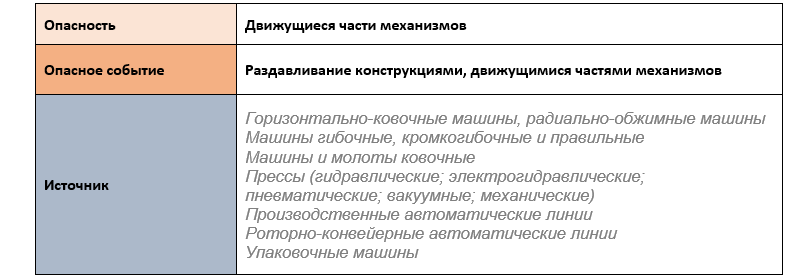 
Шум, создаваемый движущимися механизмами, не только мешает комфортной работе, но и может негативно влиять на здоровье человека, вызывая стресс, нарушение сна, а также приводя к различным заболеваниям органов слуха.Кроме того, высокий уровень шума может быть следствием проблем с оборудованием, требующих внимания и технического обслуживания.Реализация опасного событияПричины возникновения опасного фактора чаще всего связаны с конструктивными недочетами оборудования, недостаточным уровнем освещения, неисправностью защитных механизмов и оградительных устройств.
Кроме того, реализации опасного события способствует невыполнение работниками правил безопасности из-за недостаточной подготовки, низкой дисциплины, ошибочной организации труда, а также недостаточный контроль за производственным процессом.

Условия, при которых существует потенциальная опасность воздействия движущегося механизма на человека, могут быть разделены на категории:
• Технологически обусловленные: в зависимости от целей технологического процесса, такие как работа с подъемно-транспортным оборудованием, станками, прессами и др.
• Недостатки в монтаже и конструкции: включают обрывы конструктивных элементов, падение объектов из-за несовершенства в монтаже, разрушение от коррозии и другие.
• Изменение технологического процесса или типа оборудования: при переходе на новые виды оборудования или изменении технологии производства могут возникнуть новые риски для безопасности.• Человеческий фактор: такие как психофизиологические особенности, мотивация, уровень профессионализма и отношение к соблюдению правил безопасности и культуре производства.
Эти факторы в совокупности определяют уровень риска и требуют принятия соответствующих мер.Меры, направленные на обеспечение безопасности• Соблюдение требований правил по охране труда
• Периодическое обучение работника безопасным методам работ и проверка знаний требований охраны труда. Проведение инструктажей и тренировок по эвакуации и действиям в случае ЧС, чтобы подготовить персонал к возможным ситуациям.
• Регулярная проверка и обслуживание оборудования для обеспечения его надлежащей работы и безопасности операций.
• Установка видимых и понятных инструкций и знаков безопасности, чтобы предотвратить возникновение аварийных ситуаций и помочь работникам ориентироваться на рабочем месте. Организация беспрепятственного доступа работников к аптечке

Кроме того, контроль за уровнем шума и принятие соответствующих мер по его снижению также являются важными аспектами обеспечения безопасности.
Предохранительные защитные устройства, как средства защиты от мощности источника опасностиВ качестве средств защиты от потенциальной опасности источника часто используются предохранительные защитные устройства. Они предназначены для автоматического отключения оборудования в случае отклонения какого-либо параметра режима работы за пределы допустимых значений. Это позволяет предотвратить аварийные ситуации, такие как взрывы, поломки или возгорания.

Предохранительные устройства могут быть блокировочными и ограничительными и включать в себя ограничители хода, концевые выключатели и другие компоненты. Тормозные устройства также играют важную роль, особенно при работе на больших скоростях, и могут быть различного типа в зависимости от конструкции, способа срабатывания и назначения.
Кроме того, для предотвращения перегрузки машин и станков используют слабые звенья в их конструкции, такие как срезные штифты, фрикционные муфты и плавкие предохранители. Эти элементы разрушаются при перегрузке, защищая оборудование и работников от повреждений и травм.Средства коллективной защиты, как средство защиты по расстоянию опасного воздействияСредства коллективной защиты по расстоянию от опасного воздействия, такие как блокировочные устройства, играют важную роль в обеспечении безопасности на производстве.
Эти устройства, в зависимости от принципа действия, могут быть механическими, электронными, электрическими, пневматическими и др. Они предназначены для предотвращения доступа человека в опасные зоны или автоматического отключения оборудования при отсутствии защиты.

Например, механическая блокировка обеспечивает связь между ограждением и тормозным устройством, предотвращая пуск агрегата при снятом ограждении. Электрическая блокировка, в свою очередь, позволяет включение оборудования только при наличии ограждения, исключая возможность работы при его отсутствии.Медицинский осмотрТребования к прохождению медицинских осмотров устанавливаются в случае установления вредных (или опасных) условий труда по результатам СОУТ

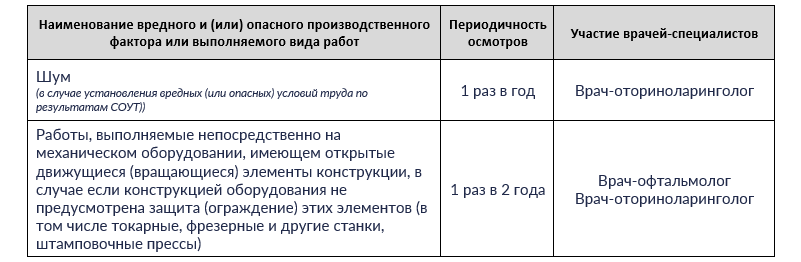 Оказание первой помощи при сдавливании, раздавливанииПредоставление первой помощи - ключевой аспект обеспечения безопасности на рабочем месте. Важно быстро и правильно реагировать на случаи травм, чтобы минимизировать их последствия.
Среди основных симптомов негативного воздействия на организм - сдавливание и раздавливание частей тела.
Помните, что недопустимо освобождать передавленные конечности сразу.
При освобождении передавленных конечностей необходимо сначала наложить жгут выше места сдавления, а затем тщательно забинтовать поврежденную область. Важно обеспечить согревание пострадавшего, например, укутав его в одеяло и давая теплое питье.
Опасность, обусловленная движущимися механизмами и их компонентами, представляет серьезную угрозу здоровью работников. В связи с этим, крайне важно принять все необходимые меры для обеспечения безопасности на рабочем месте.